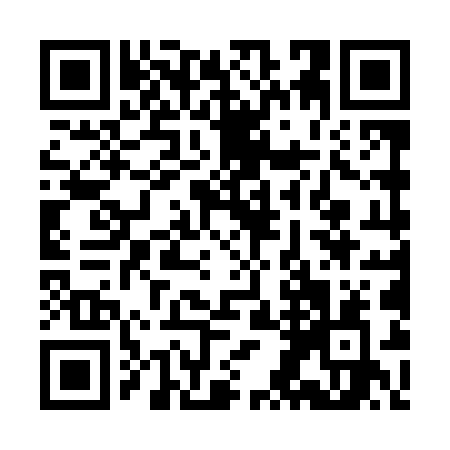 Prayer times for Mlynarska Wola, PolandMon 1 Apr 2024 - Tue 30 Apr 2024High Latitude Method: Angle Based RulePrayer Calculation Method: Muslim World LeagueAsar Calculation Method: HanafiPrayer times provided by https://www.salahtimes.comDateDayFajrSunriseDhuhrAsrMaghribIsha1Mon4:046:1312:455:117:189:182Tue4:016:1012:445:127:209:213Wed3:586:0812:445:137:229:234Thu3:556:0512:445:157:239:265Fri3:516:0312:445:167:259:286Sat3:486:0012:435:177:279:317Sun3:455:5812:435:197:299:348Mon3:415:5612:435:207:319:379Tue3:385:5312:425:217:339:3910Wed3:345:5112:425:237:359:4211Thu3:315:4812:425:247:379:4512Fri3:275:4612:425:257:389:4813Sat3:245:4412:415:277:409:5114Sun3:205:4112:415:287:429:5415Mon3:175:3912:415:297:449:5716Tue3:135:3612:415:307:4610:0017Wed3:095:3412:405:327:4810:0318Thu3:055:3212:405:337:5010:0619Fri3:015:2912:405:347:5210:0920Sat2:575:2712:405:357:5310:1321Sun2:535:2512:405:377:5510:1622Mon2:495:2312:395:387:5710:2023Tue2:455:2012:395:397:5910:2324Wed2:415:1812:395:408:0110:2725Thu2:375:1612:395:418:0310:3026Fri2:325:1412:395:438:0510:3427Sat2:285:1212:395:448:0710:3828Sun2:275:0912:385:458:0810:4229Mon2:265:0712:385:468:1010:4230Tue2:255:0512:385:478:1210:43